اسم فعالية : انا اخطط انا افعلألأهداف: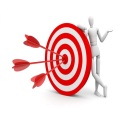 تعزيز روح العمل الجماعي عند الطلابزيادة وعي الطلاب في قدرتهم على صنع التغييراعطاء فرصة للطلاب في بناء نهج جديدألفئة المستهدَفة: 16-18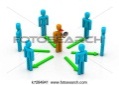 ألمدة الزمنية: 90 دقيقة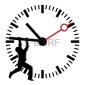 المواد اللازمة: مستلزمات قرطاسية, ادوات مساعدة, نماذج لبناء خطة عمل.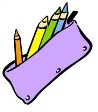 سير الفعالية: 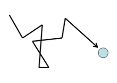 تعتبر ظاهرة العنف من الظواهر المنتشرة في المجتمعات الانسانية وبسب انتشارها بشكل كبير في مجتمعنا وابعادها المختلفة إما كانت اجتماعية او نفسية او الثقافية أو حتى الاقتصادية كمسبب مساهم يخلق ويزيد من دافعية وجود هذه الظاهرة رائينا اهمية طرح هذه الظاهرة على جمهور الشبيبة الذي يعتبر مستقبل المجتمع القادم.المرحلة الاولى:في هذه الفعالية على المرشد والطلاب سوية بناء اقتراحات وتخطيطات لاسبوع مناهضة اعمال العنف والشغب بشكل عام وظاهرة العنف عبر مواقع التواصل الاجتماعي بشكل خاص.هنا يقوم المرشد بتقسيم المجموعة الى خمس مجموعات صغيرة, والجلوس لبناء المشروع في كامل هيئته بعد ان يأخذ كل مجموعة على عاتقها برنامج يوم واحد.المرحلة الثانية:يقوم المرشد توزيع مواد مساعدة على المجموعات والتجول بينهم لتقرير موضوع معين يودون تخطيطه في اسبوع مناهضة العنف, على سبيل المثال ان احتجنا الى محاضر خارجي يلقي محاضرة على الطلاب للتوعية فعلينا تخطيط ذلك مع وضع خطة عمل مناسبة.المرحلة الثالثة:كل مجموعة تعرض المنتوج الذي عملت عليه من اجل اطلاع اعضاء المجموعات الاخرى عليه وتساهم كل مجموعة في تقديم المشروع الى حيز التنفيذ.للمرشد: يمكن ان نقوم ببناء هكذا مشروع مع تخطيط مسبق وتنسيق مع الجهات المختصة في الموارد المالية والسلطة المحلية التي يمكنها ان تخرج هكذا مشروع الى النور من الناحية المادية.من هنا نركز على اهمية الشراكة بين جميع الجهات في البلدة لإنجاح مشروع من تخطيط طلابنا.تلخيص:  هذا العمل يتطلب منا مجهود كبير وتخطيط متقن, نحن كمجموعة قادرين على فعل الكثير من اجل التغيير في مجتمعنا الذي نعيش فيه.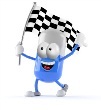 ملحق: تحضير بناء مشروع: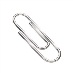 ما هو الموضوع الرئيسي الذي اريد ان اتمحور به؟ما هو الهدف من المشروع؟ما هي مراحل تنفيذ المشروع, بحيث يمكن تقسيمها الى جدول زمنيما هي الوسائل التي سوف استعملها في كل مرحلة؟(محتضر, فيلم, مسيرة, فعالية في الغرفة...)مع الأخذ بالحسبان الى المكان والزمان والميزانيات لتحقيق ذلك؟كيفية تلخيص الفعالية والفكرة التي تمحورت حولها الفعالية؟